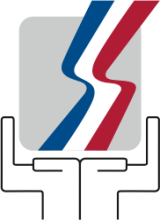 República DominicanaMINISTERIO DE TRABAJOAño de la Superación del AnalfabetismoOFICINA DE ACCESO A LA INFORMACION PUBLICACENTRO DE DOCUMENTACIONESTADISTICAS DEL MES DE OCTUBRE  2014Servicios Ofrecidos Atreves del Centro de DocumentaciónServicios Ofrecidos Atreves del Centro de DocumentaciónServicios Ofrecidos Atreves del Centro de DocumentaciónTipos de UsuariosCantidad de Usuarios AtendidosCantidad de Usuarios AtendidosTipos de UsuariosNo.%Estudiantes Atendido3049,2Investigador Independiente46,6Profesionales Atendido11,6Usuario Internos23,3Consulta Web1016,4Consulta Telefónica1423,0TOTAL61100,0Fuente: Centro de Documentación 